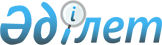 Б.С.Әйтімованы Қазақстан Республикасы Білім және ғылым министрі етіп тағайындау туралыҚазақстан Республикасы Президентінің 2006 жылғы 18 қаңтардағы N 12 Жарлығы



      Бірғаным Сарықызы Әйтімова Қазақстан Республикасы Білім және ғылым министрі болып тағайындалсын.

      

Қазақстан Республикасының




      Президенті


					© 2012. Қазақстан Республикасы Әділет министрлігінің «Қазақстан Республикасының Заңнама және құқықтық ақпарат институты» ШЖҚ РМК
				